КОМПЛЕКСНА ПРОГРАМА З ОХОРОНИ НАВКОЛИШНЬОГО ПРИРОДНОГО СЕРЕДОВИЩА «ЕКОЛОГІЯ»У ЧЕРНІВЕЦЬКІЙ ОБЛАСТІ НА 2022 – 2026 РОКИ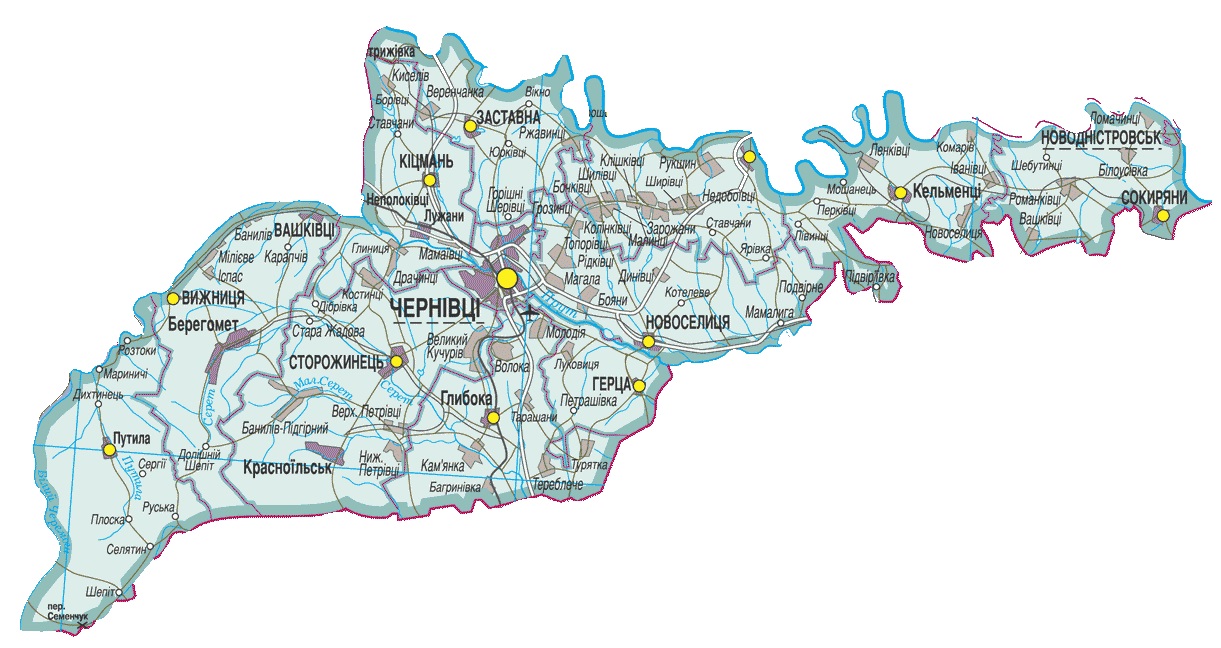 2022І. Паспорт Комплексної програми з охорони навколишнього природного середовища   «Екологія» у Чернівецькій області на 2022 - 2026 рокиIІ. Визначення проблем, на розв’язання яких спрямована ПрограмаКомплексна програма з охорони навколишнього природного середовища «Екологія» у Чернівецькій області на 2022-2026 роки (далі – Програма) розроблена на підставі Конституції України, Бюджетного кодексу України та Закону України «Про охорону навколишнього природного середовища», а також відповідно до Стратегії розвитку Чернівецької області на період до 2027 року та спрямована на розв’язання таких проблем:1. Забруднення водних об’єктів стічними водами, руйнівна дія вод під час повенейУ порівнянні з 2019 роком динаміка водокористування в області у 2020 році зменшилась. Так, у 2020 році забрано 50,095 млн. м3 води з поверхневих і підземних природних джерел, що складає 78,3% від попереднього року. Проте, незважаючи на те, що область має значні водні ресурси (4 місце в Україні), водна проблема залишається актуальною. Це пов’язано, насамперед, із  забрудненням водних об’єктів, зокрема транскордонних річок Прут, Сірет і Дністер недостатньо очищеними стічними водами. Основними забруднювачами є підприємства житлово-комунального господарства, які у 2020 році скинули 11,205 тис. т забруднюючих речовин (з них ДКП «Чернівціводоканал» - 10,968 тис. т). Загалом,  у 2020 році у водні об’єкти скинуто 1,697 млн. м3 забруднених вод (недостатньо очищених та без очистки).Фізичне зношення та енергоємність каналізаційного господарства є значною проблемою для області, зокрема: 37,5% каналізаційно-очисних споруд області працюють у режимі механічної очистки стічних вод. Кожна п’ята каналізаційна насосна станція та третина насосних агрегатів відпрацювали нормативний строк експлуатації, 38% каналізаційних колекторів та каналізаційних мереж експлуатуються понад 40 років. Потребують реконструкції очисні споруди міст Чернівці, Хотин, Заставна, Новоселиця, Сторожинець, смт Глибока. Каналізаційно-очисних споруд не має місто Герца.Система протиповеневого захисту області включає 130 км захисних дамб і берегозахисних споруд, які охороняють від затоплення і руйнування понад   20 тис. га сільськогосподарських угідь, 80 населених пунктів, десятки кілометрів доріг і господарських об’єктів.Значна частина території області розташована в гірській і передгірській зонах Карпат, яка потерпає від руйнівної дії паводкових вод. Унаслідок цього під загрозою затоплення та руйнування уздовж річок знаходиться 360 км2 території і 156 населених пунктів із кількістю жителів 136 тис. чол. Основні причини виникнення повеней на території області та в цілому в Карпатському регіоні можна об’єднати в дві великі групи: природні та антропогенні.Основним природним чинником є те, що Українські Карпати належать до зливонебезпечних регіонів України. Тут є завжди загроза виникнення катастрофічних паводків через значну кількість опадів, гірський рельєф, велику густоту річок.Із антропогенних чинників можна виділити основні – нераціональна господарська діяльність (у т. ч. зменшення лісистості, зміна вікової і просторової структури лісового покриву), організаційно-технологічні аспекти, стан інженерно-технічної інфраструктури та рівень екологічної культури.В останні роки кошти на будівництво та експлуатацію протипаводкових споруд виділялись в обмежених обсягах. Їх не вистачало не тільки на подальший розвиток системи протипаводкового захисту, але й для своєчасної ліквідації аварійних ситуацій на існуючих спорудах.Низький рівень фінансування протиповеневих заходів призводить до погіршення протиповеневої ситуації в руслах річок та, як наслідок, зростання соціальної напруги серед жителів прируслових населених пунктів. Окремою складовою охорони водних ресурсів області є збереження        р. Дністер, на якій знаходиться Дністровське водосховище, що, в свою чергу, входить до Переліку екологічно-небезпечних об’єктів області.2. Адаптація до змін клімату Упродовж останніх років у повітряний басейн області щорічно викидається в межах 25 тис. т шкідливих речовин. У 2020 році, за даними Головного управління статистики України, в атмосферне повітря викинуто 1,8 тис. т забруднюючих речовин від стаціонарних джерел, у 2019 році від пересувних джерел – 21,713 тис. т. Викиди в атмосферу здійснювали стаціонарні джерела 141 підприємства області, з яких 62 або 34,2% розташовані у м. Чернівці. За цей період викинуто в повітря 1,8 т забруднюючих речовин, що на 25% менше, ніж у 2019 році. В середньому по області одним підприємством було викинуто по 12,7 т шкідливих речовин. На одну особу населення у 2020 році в області викинуто 2,0 кг забруднюючих речови, а щільність викидів на 1 км2 складає 0,2 т.У структурі викинутих забруднюючих речовин найбільшу частку займали речовини у вигляді суспендованих твердих частинок – 448,3 т, оксид вуглецю – 335,2 т, діоксид та інші сполуки сірки – 196,6 т. Найбільшими промисловими забруднювачами повітряного басейну Буковини у 2020 році є: ПАТ «Чернівецький олійно-жировий комбінат» – 271,63 т, СТзОВ «Котелеве» − 161,3 т, ПАТ «Чернівецький цегельний завод №3» - 86,6 т, МКП «Чернівцітеплокомуненерго» − 113,986 т, ТОВ «Буковинська цегла» − 63,809 т. За видами економічної діяльності найбільшим забруднювачем атмосферного повітря у 2020 році є переробна промисловість, на яку припадає 0,84 тис. т або 48,3% від загальної кількості викидів. За статистичною інформацією, у 2020 році на охорону атмосферного повітря і вирішення проблеми зміни клімату підприємствами витрачено  всього   7860, тис. грн.Основним джерелом забруднення атмосферного повітря у Чернівецькій області залишаються відпрацьовані гази автотранспорту, викиди яких у 2019 році, за даними Головного управління статистики у Чернівецькій області, склали 21,713 тис. т, що становить 92,3% від загальної кількості викидів. Тому, особливу увагу в цьому контексті необхідно приділити зменшенню забруднення атмосферного повітря у м. Чернівці від автомобільного транспорту, зокрема підприємствам, що здійснюють пасажирські та вантажні перевезення. Важливими є заходи з впровадження технологій, що забезпечують запобігання виникненню, зниження рівня впливу чи усунення факторів забруднення атмосферного повітря; обладнання пило-газоочисним устаткуванням цехів промислових підприємств та його ремонт; розроблення, організація виробництва пристроїв для очищення відпрацьованих газів двигунів та оснащення ними транспортних засобів.За даними науково-навчальної геофізичної обсерваторії Чернівецького національного університету імені Юрія Федьковича, найчастіше аномально високі середньорічні температури повітря спостерігались протягом 1990-2019 років. Чітка тенденція до підвищення середніх річних температур повітря почала з’являтися після 1989 року і простежується наразі по 2018 рік включно. Період потепління, що триває вже 25 років, не є монотонним. Його можна поділити на два відрізки меншої тривалості: 1989-1994 та 1998-2017 рр., межею яких є 4-річний (1995-1998 рр.) період похолодання.Підвищення середніх річних температур у Чернівцях було наслідком підвищення значень середніх місячних і, відповідно, середніх сезонних температур повітря. Протягом останніх 25 років спостерігалось підвищення середніх значень температур усіх місяців року. Найбільш помітним було зростання температур зимових і весняних місяців, яке складало +1,5-2,5°С. Теплішими стали і літні місяці, для яких підвищення температур становило +1,5-1,6°С. Значно теплішими стали зими і весни, помірно потеплішали літньо-осінні сезони.Аналіз даних всіх метеостанцій української частини басейну річки Прут за 1990–2017 роки показує, що порівняно з нормою середня річна температура повітря у басейні річки Прут за цей період підвищилася на 0,5–1,1°С.Внаслідок потепління у Чернівцях почали зміщуватись часові границі кліматичних сезонів. Дати початку періоду стійкого переходу середніх добових температур повітря через 0°С у бік підвищення (початок весняного кліматичного сезону) змістилися на більш ранні терміни, тобто спостерігалось зменшення тривалості зимового сезону.Але змін зазнала не лише середня температура, а й кількість опадів, напрямок вітру, терміни формування снігового покриву тощо.Останній 10-річний період, протягом якого клімат Чернівців зазнавав впливу глобального потепління, характеризувався річними сумами опадів, що на 12% перевищували багаторічну норму.Аналіз характеру змін вітрового режиму в Чернівцях показав, що протягом останнього 12-річного періоду на 5-7% зменшилась кількість випадків вітрів північно-західного напрямку, проте суттєво – на 10-12% збільшилась кількість вітрів північного і південного напрямків.Основними проявами та наслідками глобальної зміни клімату, які вже спостерігаються, є:посухи;висихання дерев (дуб, ялина, берест, смерека);поширення видів-вселенців; збільшення інтенсивності явищ підтоплення та затоплення;деградація ґрунтів;зменшення виробництва електроенергії малими ГЕС (внаслідок пониження рівня у водосховищах);зменшення водності малих рік;зменшення сніжності (гірський регіон) ;паводки;зменшення рівня ґрунтових вод;зміна біорізноманіття;зміна екосистем;посилення екстремальних явищ;збільшення кількості критичних паводків.Парникові гази утворюються в процесі використання (головним чином, спалювання) викопних видів палива. Саме парникові гази, потрапляючи в атмосферу, створюють тепличний ефект, внаслідок чого відбувається підвищення середньорічної температури.Упродовж 2020 року викиди в атмосферу здійснювали 141 підприємство області (у 2019 році - 166), з яких більше третини розташована в м.Чернівці. У 2020 році стаціонарними джерелами цих підприємств викинуто в повітря      1,8 тис. т забруднюючих речовин, що складає 75% до попереднього року. В середньому по області одним підприємством було викинуто 12,7 т шкідливих речовин (у 2019 році – 14,5 т).Основними забруднювачами атмосферного повітря області, як і у попередні роки були підприємства переробної промисловості, від яких у повітря надійшло 848,4 тис. т або 48% від загального обсягу всіх викидів.Щільність викидів від стаціонарних джерел забруднення у розрахунку на 1 км2 території області склала 0,2 т шкідливих речовин. У розрахунку на одну особу населення області в середньому припадало 2,0 кг шкідливих викидів. Парникових газів (діоксину вуглецю) було викинуто 0,1 млн т. Політика та заходи у сфері скорочення антропогенних викидів парникових газів та адаптації до зміни кліматуНайбільш ефективними є заходи, пов’язані зі зниженням втрат природного газу, з впровадженням засобів контролю та автоматизованого управління енергопостачанням, реалізацією міжгалузевих програм енергозбереження. У 2020 році обсяг викидів діоксиду вуглецю становив       0,1 млн т. Основними заходами із скорочення зазначених викидів є реконструкція котелень МКП “Чернівцітеплокомуненерго” із заміною котлів з ККД – 75% на котли з ККД до 92%, які працюють на газі. Адсорбція парникових газів передбачається, насамперед, за рахунок збільшення площі зелених насаджень у населених пунктах, а також збільшенням площі лісів та природно-заповідного фонду області.Для запобігання шкідливих наслідків зміни клімату в області вживаються наступні заходи:здійснюються спостереження за станом довкілля у рамках регіональної системи моніторингу довкілля Чернівецької області;впроваджуються заходи з комплексної програми протипаводкових заходів.3. Деградація земель. Ерозійні та зсувні процеси. Потреба в рекультивації земель Земельний фонд області складає 809,6 тис. га, понад половину якого, а саме 466,5 тис. га або 57,6 %, займають землі сільськогосподарського призначення, з них ріллі - 330,7 тис. га.У свою чергу, інтенсивний розвиток сільського господарства, при відсутності застосування ґрунтозахисних заходів у попередні роки, призвів до деградації земель в частині ерозії ґрунтів: з 92,3 тис. га в 1959 році та до              250 тис. га в останні роки. Це більше половини всіх сільськогосподарських угідь області. Площа земель, на яких здійснено консервацію земель на території Чернівецької області, (починаючи з 2022 року) становить 1901 га та здійснено рекультивацію порушених земель у 2021 році на площі 3 га.Площа земель в розрізі районів Чернівецької областіРізкі кліматичні зміни, що спостерігаються за останні роки, породжують часті паводки, які також ведуть до ерозії ґрунтів та порушень рельєфу. Зокрема, геолого-геоморфологічні особливості області у більшій мірі сприяють розвитку ерозійних процесів в частині змиву та розмиву грунтів, особливо на орних землях Передкарпаття, Наддністров’я та Хотинській височині. При відсутності застосування, ґрунтозахисних заходів у середньому в області щорічно змивається грунтів майже 32 т/га, а під час злив високої інтенсивності (1,8-2,0 м/хв) на схилах 5°, зайнятих просапними культурами, змив ґрунту сягає 400-500 т/га. Загалом, землі, що піддані водній ерозії, становлять 17,6% від загальної площі області. Тому, заходам протиерозійного характеру треба приділяти особливу увагу, а саме: протиерозійній агротехніці, фітомеліорації, гідротехнічним спорудам тощо.Порушені та відпрацьовані землі області складають 456 га, або 0,05% земельного фонду. Ці землі потребують застосування технології їх консервації та рекультивації.В області нараховується 1468 зсувонебезпечних ділянок, більшість з яких є тимчасово-стабілізованими давніми зсувами загальною площею         760 км2, 314 карстово-небезпечних ділянок на площі 237 км2, а також                    70 селенебезпечних водотоків на площі 255 км2. Останні активізації зсувів відбувались в 1969, 1979, 1996, 2008 та 2010 роках.Загальна площа прибережних захисних смуг водних об’єктів області, яку внесено до державного земельного кадастру, становить 1885,53 га. Проте, на цей час переважна частина водних об’єктів області не мають винесених в натуру прибережних захисних смуг та водоохоронних зон, що не дозволяє належним чином реалізувати обмеження щодо використання цих земель, що передбачені діючим законодавством, та здійснювати ефективний контроль за їх додержанням.Винесення в натуру водоохоронних зон і прибережних захисних смуг дасть змогу врегулювати усі невідповідності та суперечності між різними законодавчими актами, що стосуються земель водного фонду, встановити мораторій на вилучення (відчуження) земельних ділянок з території водоохоронних зон та прибережних захисних смуг, межі яких не встановлені в натурі (на місцевості), або є спірними, здійснювати контроль визначення меж водоохоронних зон і прибережних захисних смуг на місцевості.Одним з основних показників родючості ґрунтів є вміст органічної речовини та її найбільш цінної складової – гумусу. Значення гумусу, насамперед, полягає у тому, що він – єдиний запасний фонд ґрунту щодо азоту, який, як відомо, не входить до складу мінеральних сполук. Крім того,  40-80 % всього фосфору також знаходиться в його органічній речовині. Із запасом гумусу тісно пов’язані фізико-хімічні, біологічні та агрохімічні властивості ґрунту, його водний та повітряний режими, що в кінцевому результаті впливає на продуктивність сільськогосподарських культур. В останні роки важливою проблемою є зниження вмісту гумусу в ґрунті. А враховуючи, що сільськогосподарськими товаровиробниками порушуються науково обґрунтовані співвідношення польових культур, скорочуються посівні площі енергоємних культур: кукурудзи на зерно, цукрових буряків, картоплі, зменшуються посіви багаторічних бобових трав, зернобобових культур, погіршується фітосанітарний, водний й поживний режими ґрунту, в подальшому вміст гумусу в грунтах області буде тільки зменшуватись.Вирішуючи завдання оптимізації гумусового стану ґрунту, необхідно виходити з того, що його регулювання повинно здійснюватись усіма засобами землеробства (оптимізація співвідношення угідь і сівозмін, обробітку ґрунту, застосування усіх наявних джерел органічної речовини тощо).Основними заходами збереження та відтворення родючості ґрунтів та збільшення вмісту гумусу в грунтах є:широке застосування заходів біологізації землеробства (використання побічної продукції (соломи, стебел кукурудзи, соняшнику, ріпаку) та вирощування сидеральних культур;внесення науково-обгрунтованих доз органічних та мінеральних добрив;проведення вапнування кислих ґрунтів;розширення посівів багаторічних трав, особливо бобових;запровадження заходів з консервації деградованих, малопродуктивних та техногенно забруднених земель, рекультивації порушених земель;зниження рівня забруднення і засмічення ґрунтів шляхом стимулювання землевласників та землекористувачів до провадження екологічно збалансованої діяльності та ін.Виконання землекористувачами перерахованих заходів дасть змогу значно поліпшити стан родючості ґрунтів та зупинити деградаційні процеси.4. Виснаження природних рослинних комплексівЗагальна площа земель лісового фонду області (за даними Чернівецького обласного управління лісового та мисливського господарства) становить   242,9 тис. га,  80% яких зосереджені у гірській та передгірській місцевості.Загалом, карпатські ліси характерні високою продуктивністю. Запас деревини в лісах області становить 62,9 млн м3. Середній запас на 1 га стиглих та перестиглих деревостанів становить більше 260 м3 проти середнього показника в Україні – 237 м3/га. У минулому ліси тут інтенсивно експлуатувалися, що вплинуло навіть на сучасний характер їх висотної поясності. Охорона лісових фітоценозів природного складу як еталонів первинних лісів вкрай необхідна. У букових та ялицево-букових лісах області здійснюються дво- та триприйомні рубки головного користування. У 2020 році                       підприємствами-лісокористувачами, за данними Чернівецького обласного управління лісового та мисливського господарства, проведені різні види рубок лісу на площі 9,0493 тис. га. Усього було заготовлено 173,63 тис. м3 ліквідної деревини. Упродовж 2020 року підприємствами-лісокористувачами були проведені роботи з лісорозведення, у тому числі посадка лісу на площі 372,7 га, природне поновлення лісу – на 1067,9 га.         Для охорони природних рослинних комплексів першочергову увагу необхідно приділити стабілізації стану лісів внаслідок техногенного і антропогенного впливу на їх екосистеми. Зокрема, необхідно продовжити впровадження нових природозберігаючих технологій лісозаготівель: перехід до водозбірно-ландшафтних принципів господарювання, застосування систем ведення лісового господарства на зонально-типологічній основі, повний перехід на рівномірно-поступові рубки, впровадження канатно-підвісних установок для спуску деревини, застосування колісних тракторів, що дає значний не тільки екологічний, але і економічний ефект.Зокрема, перехід на рівномірно-поступові рубки матиме позитивний ефект, оскільки на площах кінцевих прийомів рівномірно-поступових рубок забезпечується природне лісовідновлення, що дає можливість значно знизити вплив рубок на навколишнє природне середовище, зменшити витрати на створення нових насаджень, скоротити терміни вирощування деревостанів тощо. Цьому, зокрема, повинна сприяти і заборона суцільно-санітарних рубок.Загалом, основною проблемою у збереженні природних деревних ресурсів області є недотримання природоохоронного законодавства під час лісокористування та самовільні рубки у лісах.5. Збереження тваринного світуТваринний світ області різноманітний. Всього налічується 359 видів, зокрема ссавців - 70, птахів - 205, плазунів - 12, земноводних - 16, риб - 56.У горах зустрічаються козуля, свиня дика, ведмідь, рись, куниця лісова, горностай, олень благородний,білка карпатська, з птахів - глухар, тетерев, рябчик, дятел та сова, з плазунів - плямиста саламандра, черепаха, карпатський і альпійський тритони, гадюка; в річках - форель, харіус, лосось дунайський. Для передгір’я характерні лісовий кіт, лисиця, заєць-русак, вовк, тхір, сліпак буковинський, білий лелека, європейський клінтух та іволга; на рівнині - ховрах, сліпак, хом’як, тхір, з птахів - сиворакша, з риб - сом, щука, окунь, лящ; акліматизовані - ондатра, нутрія, фазан; інтродуковані - товстолобик, білий амур; реакліматизовані - зубр і сіра куріпка.У сфері тваринного світу основними факторами, що негативно впливають на чисельність та стан відтворення диких тварин, є погіршення умов їх мешкання у зв’язку зі значним посиленням антропогенного фактору, паювання сільськогосподарських угідь, знищення місць відтворення диких птахів та звірів (повсюдне випалювання очерету і трави у весняний період, випас худоби в сезон тиші, недостатня площа захисних реміз тощо). Для поліпшення ведення мисливського господарства користувачі мисливських угідь зобов’язані створити сприятливі умови для збереження, відтворення та раціонального використання мисливської фауни, забезпечити належну охорону мисливських угідь, оскільки в останні роки спостерігається зменшення поголів’я дикої фауни, зокрема зайця. Для цього необхідно проводити біотехнічні заходи за двома напрямами: забезпечення якісного поліпшення мисливських угідь і росту поголів’я диких тварин та підвищення кормових та захисних властивостей угідь.Складні умови склалися для відтворення водних живих ресурсів на Дністровському водосховищі, зокрема відсутність нерестових площ та коливання рівня води в нерестовий період. Є потреба у продовженні постійного мораторію на промисловий вилов риби на Дністровському водосховищі,  зарибленні гірських річок лососевими видами (форель струмкова, лосось дунайський), забезпеченні рибогосподарських та екологічних попусків води,  обводненні природних нерестовищ, будівництві міграційних каналів, штучних нерестовищ з керованим гідрологічним режимом, будівництві, розширенні та реконструкції рибоходів і рибозахисних пристроїв на промислових водозаборах, зокрема на гідроелектростанціях. В області планується робота з розповсюдження неаборигенних видів тварин та створення відповідних умов для мешкання рідкісних і зникаючих видів тварин (зубр, олень). Зокрема, продовження робіт для напіввільного утримання маточного поголів'я оленя благородного в мисливських угіддях шляхом будівництва вольєрних господарств, які стануть новими туристичними локаціями. В подальшому це допоможе збільшити популяцію оленів благородних в регіоні. 6. Збереження природно-заповідного фонду та формування регіональної екологічної мережіВраховуючи, що для області характерне - розмаїття ландшафтів, значні масиви хвойних лісів, помірний клімат, багатий рослинний і тваринний світ, численні водоспади, джерела мінеральних вод, які потребують збереження, природоохоронними органами проводиться робота щодо розвитку заповідної справи, збереження об’єктів природно-заповідного фонду та формування екологічної мережі. Проводиться робота по формуванню схеми екомережі, з виділенням ключових та сполучних територій.  Площа природно-заповідного фонду області динамічно зростала: з        18,2 тис. га в 1993 році до 104,326 тис. га на сьогоднішній день. Це становить 12,8% від загальної території області, що майже в два  рази більше середнього показника в Україні. У межах області нараховується 349 заповідних територій, 25 з яких мають статус загальнодержавного значення, а саме: національні природні парки «Вижницький», «Черемоський» та «Хотинський», 10 заказників, 9 пам’яток природи, 2 дендропарки та Чернівецький ботанічний сад. До пам’яток природи державного значення належать урочища Шилівський ліс, Рухотинський ліс, Тисовий яр, Білка; печери Буковинка, Попелюшка, Баламутівська та інші природоохоронні території. Понад 80% заповідних територій та об’єктів знаходиться на території державного лісового фонду.Особливої актуальності питання збільшення заповідності території Чернівецької області набувають у контексті Рамкової конвенції про охорону та сталий розвиток Карпат, де основний наголос зроблено на скороченні обсягів втрат біотичного та ландшафтного різноманіття. Територія Буковини як складова Карпатської системи входить до ланки європейської екологічної мережі, а тому на неї поширюються усі міжнародні зобов’язання України з цього питання.Впровадження положень Рамкової конвенції про охорону та сталий розвиток Карпат передбачає створення та підтримання Карпатської мережі природоохоронних територій у Буковинських Карпатах та Передкарпатті, що мають значний потенціал цінних та унікальних територій. Тому питання особливо актуальне.Основну увагу необхідно також приділити розвідці та створенню нових природно-заповідних об’єктів, зокрема транскордонних, облаштуванню інфраструктури об’єктів природно-заповідного фонду, в першу чергу національних природних парків, збереженню букових та дубових пралісів області, винесенню в натуру меж, підготовці кадастрів об’єктів природно-заповідного фонду області, проведенню інвентаризації об’єктів.Зважаючи на те, що наявна структура та різноманіття природних ландшафтів, тваринних і рослинних угрупувань ускладнюють забезпечення їх територіальної єдності, і враховуючи, що з наявного видового складу біологічного різноманіття області загрожує небезпека 124 видам тваринного  та 109 - рослинного світу, одним із основних завдань є діяльність щодо формування екомережі та збереження видів тварин і рослин, занесених до Червоної книги України, а також тих, що проживають на Смарагдових територіях і оберігаються згідно з Бернською конвенцією, а також інших міжнародних договорів України. Потребує покращення середовище їх перебування чи створення належних умов для розмноження у природних умовах, розведення та розселення, а також охорона ранньоквітучих дикорослих рослин, заборони торгівлі ними на ринках та поза їх межами.7. Переробка та утилізація відходів, впровадження роздільного збирання твердих побутових відходівПротягом 2020 року в області утворилось 208,757 тис. т відходів I-IV класів небезпеки, переважна більшість яких (47,6%) була утворена на підприємствах м. Чернівці. У розрахунку на одну особу населення області у 2020 році було утворено по 0,081 т відходів І-ІІІ класів небезпеки, а в розрахунку на 1 км2 території - по 0,009 т.Загальна кількість місць та об’єктів видалення відходів області (сховища, накопичувачі, могильники, полігони та інші) становила 282 одиниці загальною площею 316,6 га. На кінець 2020 року у спеціально відведених місцях та об’єктах накопичилось 3,6 млн т відходів. Значна частина твердих побутових відходів на сьогоднішній день ще не знаходить застосування як вторинна сировина, проте в напрямку повторного використання ресурсно-цінних відходів проводиться певна робота. У 2020 році було утилізовано 82,6 тис. т відходів. У загальному обсязі утворених відходів частка утилізованих становила 39,5%. Проводиться відповідна робота зі створення ринкових умов та розвитку конкурентного середовища. Так, в області послуги в сфері з вивезення твердих побутових відходів надають 25 організацій, з яких 21 – комунальні та 4 – приватної форми власності. На підприємствах області експлуатуються 106 установок для спалювання відходів і 6 установок для утилізації та перероблення відходів. Загалом, збирання, транспортування, утилізація та знешкодження побутових відходів, знешкодження і захоронення трупів тварин, визначення територій для складування, зберігання та розміщення відходів в області є на недостатньому рівні. На сьогоднішній день органи місцевого самоврядування не забезпечують належного фінансування з власних бюджетів на облаштування місць видалення відходів, що не відповідають нормам екологічної безпеки. Станом на 01.01.2021 на території підприємств області у тимчасовому зберіганні зосередилось 72,3 т шкідливих небезпечних відходів. Основними завданнями у сфері поводження з відходами є завершення паспортизації сміттєзвалищ і полігонів та винесення меж їх в натуру, створення сміттєпереробних підприємств та забезпечення утилізації відходів.Зокрема, є потреба у створенні цілісної системи вирішення проблеми, де головним критерієм успішності було б постійне зменшення кількості «кінцевих» відходів, тобто тих, що розміщуються на звалищах і не використовуються, як вторинні ресурси. Для цього необхідне впровадження інноваційних технологій із сортування відходів на основі кластерного підходу, вироблення системи збирання і поетапного транспортування відходів від моменту утворення до кінцевого результату переробки та утилізації, що в кінцевому рахунку зменшить також площі сміттєзвалищ області. Завершальним етапом має стати будівництво сміттєпереробного заводу на базі полігону в м. Чернівці по вул. Чорнівська, на якому зберігається   2915,822 тис. т відходів.Протягом 2022-2026 років органам місцевого самоврядування необхідно також завершити забезпечення населених пунктів області контейнерами та урнами для роздільного збирання твердих побутових відходів. З цією метою на сьогодні у 39 населених пунктах області забезпечено роздільне збирання побутових відходів.Приділити увагу треба також збиранню, переробці та утилізації побутової техніки, оргтехніки, комп’ютерів, моніторів, відпрацьованих елементів живлення, кліматичного та іншого обладнання, що мають запас вторинної сировини, який можна використовувати надалі. У своєму складі ця техніка та обладнання містить безліч шкідливих для навколишнього середовища і здоров’я людини речовин, таких як ртуть, свинець, інші важкі метали, а також похідні газів (фреонів та інших органічних сполук). 8. Впровадження заходів з екологічної освіти. Здійснення  наукових досліджень у сфері екології. Розвиток системи державного екологічного моніторингу.Проблеми захисту довкілля, формування екологічної свідомості та культури особистості можуть бути успішно вирішені тільки за участі у цьому процесі усіх зацікавлених громадян та з використанням науково обґрунтованих рішень. Тому кожен громадянин повинен мати доступ до інформації, що стосується довкілля, а також мати можливість брати участь у процесі прийняття рішень згідно з положеннями Оргуської конвенції.У 2020 році установами освіти та громадськими екологічними організаціями продовжувалась робота з удосконалення екологічної освіти та виховання широких верств населення області. В області проведено більше 100 заходів з еколого-просвітницької діяльності, серед них: День довкілля, Зробимо Україну чистою, Всеукраїнські та загальнообласні конкурси «Мій рідний край, моя земля», «Пізнай наш рідний край», «До чистих джерел», «Вчимося заповідати», «Парки – легені міст і сіл», «Птах року», «Першоцвіт», «Міжнародний день Землі», «Замість ялинки – живий букет»,  конкурси шкільних агітбригад тощо.З огляду на досвід минулих років, у галузі пропаганди охорони навколишнього природного середовища протягом 2022-2026 років необхідне представлення екологічного потенціалу області на щорічному Міжнародному форумі «Довкілля для України», впровадження системи інформування громадськості про поводження з побутовими відходами, про посилення відповідальності за порушення екологічного законодавства, про необхідність дотримання санітарних та екологічних норм і вимог при застосуванні хімічних засобів захисту рослин. Окремої організації потребує здійснення масових заходів та акцій, присвячених Дню довкілля, місячників саночистки області, взаємодія із засобами масової інформації та громадськими організаціями, виготовлення і розміщення рекламної продукції з цієї тематики (в тому числі поліграфічної), підвищення рівня екологічної освіти підростаючого покоління шляхом розширення факультативних занять у навчальних закладах області, забезпечення функціонування інтернет-ресурсів, що стосуються довкілля.Основними заходами у сфері екологічної освіти мають бути заходи зі створення еколого-просвітницьких центрів та їх матеріально-технічне забезпечення.Основними завданнями в науковій сфері має стати розробка в області місцевих екологічних програм, зокрема в м. Чернівці, вироблення місцевих планів дій з охорони навколишнього природного середовища, здійснення нагальних наукових досліджень стану довкілля, а також розробка проєктно-кошторисної документації для здійснення природоохоронних заходів, що включені до цієї Програми.  Також, впродовж 2022-2026 років необхідно оновити матеріально-технічну базу та програмне забезпечення суб’єктів обласної системи екологічного моніторингу довкілля, зміцнити матеріально-технічне забезпечення державних природоохоронних органів і громадських екологічних  організацій.Окремою складовою природоохоронної діяльності є забезпечення участі зацікавлених сторін у діяльності міжнародних організацій природоохоронного спрямування та здійснення транскордонної співпраці.ІІІ. Мета ПрограмиМета Програми полягає в досягненні ресурсно-екологічної безпеки та раціоналізації природокористування, охорони навколишнього природного середовища в регіоні, забезпеченні конституційних прав громадян на сприятливе навколишнє середовище, створенні передумов переходу до сталого розвитку регіону з урахуванням положень міжнародних договорів України та транскордонної співпраці, співфінансуванні державних цільових програм та міжнародних проєктів. Реалізація цієї мети базується на: встановленні збалансованого розвитку природно-сировинної бази та соціально-економічного комплексу для задоволення потреб регіону в паливно-енергетичних, мінеральних, водних, лісових, біологічних та інших ресурсах;подоланні суперечностей між соціально-економічним розвитком, раціональним природокористуванням та цілісним існуванням екосистеми;адаптації усіх сфер економіки та життєдіяльності області до змін клімату.Програма спрямована на запобігання забруднення довкілля і зменшення його шкідливого впливу на навколишнє середовище та здоров’я людей, раціональне використання природних ресурсів, розширення, відтворення та збереження територій і об’єктів природно-заповідного фонду, лікувально-оздоровчих, рекреаційних, водних та інших природних комплексів і унікальних територій, формування на їх основі регіональної екологічної мережі, дотримання екологічної безпеки на території Чернівецької області, створення умов для переходу до сталого розвитку регіону. Впровадження технологій, що забезпечують запобігання виникненню, зниження рівня впливу чи усунення факторів забруднення атмосферного повітря. Враховуючи сучасну екологічну ситуацію та стан основних галузей охорони довкілля області, першочерговими завданнями для реалізації основних пріоритетів екологічної політики є:продовження будівництва та реконструкції очисних споруд області;збільшення площі природно-заповідного фонду області;вироблення системи роздільного збирання, транспортування, сортування, переробки та утилізації відходів;заходи з адаптації до змін клімату;зниження рівня впливу чи усунення факторів забруднення атмосферного повітря;продовження впровадження заходів із екологічної освіти та науки.          В результаті виконання запропонованих заходів область стане більш привабливою для інвестицій у виробничу та соціальну сфери, зокрема в індустрію туризму, відпочинку та оздоровлення людей, у виробництво і реалізацію екологічно чистих продуктів харчування. Покращення інвестиційного клімату позитивно позначиться на зайнятості населення області.Програмою також визначається єдина політика в галузі охорони навколишнього природного середовища і раціонального природокористування в області, що повинна реалізовуватися через відповідні місцеві програми та плани дій з охорони навколишнього природного середовища районів, міст, сіл  та селищ області.Загалом, основною метою Програми є досягнення стратегічної цілі 3. «Збереження довкілля як основа безпечного екологічного середовища», що визначена Стратегією розвитку Чернівецької області на період до 2027 року.ІV. Обґрунтування шляхів і засобів розв’язання проблем, строки та етапи виконання ПрограмиВиконання завдань і заходів Програми здійснюється у відповідності до Переліку видів діяльності, що належать до природоохоронних заходів, затвердженого постановою Кабінету Міністрів України від 17.09.1996 №1147 (із змінами), та за умови необхідності виконання в області природоохоронних заходів за наступними напрямами: Охорона і раціональне використання водних ресурсів1) будівництво та реконструкція очисних споруд та каналізаційних мереж населених пунктів області;2) будівництво та реконструкція об’єктів протиповеневого захисту, в тому числі захисних дамб, та здійснення інших заходів із захисту територій від шкідливої дії вод;3) заходи щодо відновлення і підтримання сприятливого гідрологічного режиму та санітарного стану річок, у тому числі усунення мулових наносів, розчистка русел річок внаслідок засмічення побутовими та іншими твердими відходами; 4) регулювання русел річок;5) ведення водного кадастру тощо.Адаптація до змін клімату1) запровадження в освітніх закладах області тренінгів з кліматичної освіти; 2) оцінка змін водності річок Дністер, Прут, Черемош, Сірет під впливом глобальних змін клімату; 3) встановлення сучасних тенденцій змін клімату; 4) обслуговування 3-х гідрологічних авгоматизованих постів на території Чернівецької області; 5) відновлення роботи та оптимізація канатних гідрологічних переправ;  6) проведення еколого-просвітницьких заходів у сфері адаптації до змін клімату; 7) впровадження технологій, що забезпечують запобігання виникненню, зниження рівня впливу чи усунення факторів забруднення атмосферного повітря;8) обладнання пилогазоочисним устаткуванням цехів промислових підприємств та його ремонт;9) розроблення, організація виробництва пристроїв для очищення відпрацьованих газів двигунів та оснащення ними транспортних засобів;10) створення автоматизованих систем екологічного моніторингу атмосферного повітря у м. Чернівці та Чернівецькій області тощо.Охорона і раціональне використання земель1) будівництво та реконструкція протиерозійних, гідротехнічних, протикарстових, берегозакріплювальних, протизсувних, протиобвальних, протилавинних і протиселевих споруд;2) консервація деградованих і забруднених земель;3) рекультивація порушених земель та територій полігонів твердих побутових відходів;4) охорона земель водного фонду, зокрема винесення в натуру водоохоронних зон та прибережних захисних смуг водних об’єктів;5) поліпшення малопродуктивних земельних угідь;6) проведення робіт з обстеження ґрунтів;7) ведення земельного кадастру;8) проведення берегоукріплювальних робіт у населених пунктах області тощо.Охорона і раціональне використання природних рослинних ресурсів1) проведення лісовідновлення в лісах державного лісового фонду області;2) заходи з озеленення населених пунктів області та створення захисних лісових насаджень об’єктів;3) впровадження природозберігаючих технологій заготівлі лісу та утилізація відходів лісозаготівельної та деревообробної промисловості;4) проведення заходів з виявлення запасів природних рослинних ресурсів, затрати на їх охорону та відтворення, а також придбання посадкового матеріалу для  проведення природоохоронних  заходів тощо.Охорона і раціональне використання ресурсів тваринного світу1) будівництво та реконструкція розплідників і ферм для розведення диких звірів, птахів та рибних ресурсів з метою їх розселення в природному середовищі;2) робота з розповсюдження неаборигенних видів тварин та створення відповідних умов для мешкання рідкісних і зникаючих видів тварин (зубр, олень). Заходи з напіввільного утримання маточного поголів'я оленя благородного в мисливських угіддях шляхом будівництва вольєрних господарств, які стануть новими туристичними локаціями та допоможуть збільшити популяцію оленя благородного в регіоні; 3)  заходи щодо охорони тваринного світу та боротьби з браконьєрством (придбання матеріально-технічних засобів тощо);4) науково-дослідницька діяльність у сфері охорони та збереження тваринного світу;5) оптимізація роботи гідровузлів ГЕС на Дністрі та інших ріках, забезпечення рибогосподарських та екологічних попусків води. Обводнення природних нерестовищ, будівництво міграційних каналів та штучних нерестовищ;6) будівництво та реконструкція рибозахисних пристроїв на водозаборах. Будівництво та реконструкція рибоходів;7) реакліматизація рідкісних видів тварин;8) будівництво та облаштування притулків для безпритульних тварин;	9) ведення кадастру тваринного світу тощо.Збереження природно-заповідного фонду та формування екологічної мережі1) розширення, облаштування та матеріально-технічне забезпечення об’єктів природно-заповідного фонду області;2) витрати на резервування територій для заповідання; 3) забезпечення заходів з інвентаризації об’єктів і територій природно-заповідного фонду, ведення його кадастру та створення бази даних екологічної мережі регіону;4) створення центрів для розведення рідкісних та зникаючих тварин і рослин;5) проведення спеціальних заходів, спрямованих на запобігання знищенню чи пошкодженню природних комплексів територій та об'єктів природно-заповідного фонду;6) здійснення заходів щодо відновлення корінних природних комплексів на заповідних територіях;7) формування регіональної екологічної мережі;8) науково-технічні заходи з систематизації структурних та складових елементів екологічної мережі, формування переліків територій та об’єктів екологічної мережі;9) розроблення схем формування екологічної мережі.Раціональне використання і зберігання відходів виробництва і побутових відходів1) будівництво, розширення та реконструкція споруд, придбання та впровадження установок, обладнання та машин для збору, транспортування, перероблення, знешкодження та складування побутових та промислових відходів виробництва;2)  забезпечення роздільного збирання та вторинної переробки відходів виробництва та побутових відходів шляхом будівництва, розширення та реконструкції установок, виробництв, цехів для одержання сировини або готової продукції;3) будівництво та облаштування полігонів твердих побутових відходів, сміттєзвалищ та худобомогильників населених пунктів області;4) будівництво сміттєпереробних заводів на території області, у тому числі у м. Чернівці;5) забезпечення екологічно безпечного збирання, перевезення, зберігання, оброблення, утилізації, видалення, знешкодження і захоронення відходів та небезпечних хімічних речовин, у тому числі непридатних або заборонених до використання хімічних засобів захисту рослин тощо.Наука, інформація і освіта освіта у галузі охорони довкілля, підготовка кадрів, організація праці, забезпечення участі у діяльності міжнародних організацій природоохоронного спрямування, впровадження економічного механізму забезпечення охорони навколишнього природного середовища1) удосконалення та забезпечення діяльності державної системи моніторингу навколишнього природного середовища;2) створення еколого-просвітницьких центрів, кімнат природи та кабінетів природознавства, оснащення існуючих технічними засобами та експозиціями;3) проведення науково-практичних конференцій і семінарів, організація виставок, конкурсів, екскурсій. Організація і здійснення робіт з екологічної освіти, підготовки кадрів, підвищення кваліфікації та обміну досвідом роботи працівників природоохоронних органів на всеукраїнських та міжнародних конференціях і форумах;4) видання поліграфічної продукції з екологічної тематики. Виготовлення та встановлення об’єктів з пропаганди охорони навколишнього природного середовища;5) оснащення державних природоохоронних організацій приладами, обладнанням і спеціальними транспортними засобами, зміцнення їх матеріально-технічної бази, а також матеріально-технічної бази недержавних установ, організацій та інших інститутів громадянського суспільства;6) здійснення наукових розробок з охорони навколишнього природного середовища та наукових досліджень стану довкілля, а також розробка проєктно-кошторисної документації для здійснення природоохоронних заходів, що включені до цієї Програми. Розробка місцевих екологічних програм та планів дій; процедура СЕО (стратегічної екологічної оцінки) і ОВД (оцінки впливу на довкілля) планів і програм для навколишнього середовища;7) підтримка програм транскордонного співробітництва та Єврорегіону «Верхній Прут», Стратегії Європейського Союзу для Дунайського регіону,  інших міжнародних екологічних проєктів тощо.Програма реалізується в один етап і діє протягом 2022-2026 років.V. Завдання Програми та результативні показникиГоловним завданням Програми є об’єднання зусиль з пріоритетних напрямків природоохоронної роботи задля збереження унікальних природних особливостей області, стабілізації екологічної ситуації та зменшення техногенного забруднення довкілля на її території, адаптація до змін клімату, раціонального використання природних ресурсів та формування у жителів області екологічної культури.Реалізація Програми забезпечить збалансованість процесів використання і відтворення природних ресурсів, збереження біологічного та ландшафтного різноманіття, зменшення шкідливого впливу забруднюючих речовин та відходів на навколишнє природне середовище і здоров’я людей.Результативні показники Програми наведено в додатку № 1.Ресурсне забезпечення Програми наведено в додатку № 2.VI. Напрями діяльності і заходи ПрограмиНапрями діяльності та заходи Програми наведено у додатку № 3.VII. Система управління та контролю за ходом виконання ПрограмиВідповідальність за організаційне супроводження, координацію та контроль за ходом виконання Програми здійснює управління екології та природних ресурсів Чернівецької обласної державної адміністрації. Виконавці Програми щорічно до 1 лютого року, наступного за звітним, надають управлінню екології та природних ресурсів Чернівецької обласної державної адміністрації інформацію про хід її виконання.Управління екології та природних ресурсів Чернівецької обласної державної адміністрації узагальнює інформацію та щорічно:звітує про виконання Програми на сесіях обласної ради;до 1 березня подає узагальнену інформацію про стан та результати виконання Програми Департаменту регіонального розвитку Чернівецької обласної державної адміністрації.                                      Результативні показники Комплексної програми з охорони навколишнього природного середовища “Екологія”у Чернівецькій області на 2022-2026 роки назва програмиДодаток № 2Ресурсне забезпечення Комплексної програми з охорони навколишнього природного середовища “Екологія”у Чернівецькій області на 2022-2026 роки тис. грнПримітка: Обсяги видатків місцевих бюджетів на виконання заходів Програми визначаються щорічно рішеннями сесій місцевих рад про місцеві бюджети на відповідний рік, виходячи з бюджетних можливостей.Напрями діяльності та заходи Комплексної програми з охорони навколишнього природного середовища “Екологія” у Чернівецькій області на 2022-2026 роки                                                                                                                                                                                                                                                                     тис. грн 1.Ініціатор розроблення програмиУправління екології та природних ресурсів Чернівецької обласної державної адміністрації (обласної військової адміністрації)2.Дата, номер і назва законодавчого акту та/або розпорядчого документу органу виконавчої влади про розроблення програмиЗакон України «Про місцеві державні адміністрації» від 09.04.1999 №586-XIV (пункт 3 статті 21)3.Розробник програмиУправління екології та природних ресурсів обласної державної адміністрації (обласної військової адміністрації)4.Співрозробники програмиБасейнове управління водних ресурсів річок Прут та Сірет, Чернівецьке обласне управління лісового та мисливського господарства, Чернівецький обласний центр з гідрометеорології, Чернівецький національний університет імені Юрія Федьковича, Чернівецька, Дністровська, Вижницька районні військові адміністрації5.Відповідальний виконавець програмиУправління екології та природних ресурсів Чернівецької обласної державної адміністрації (обласної військової адміністрації)6.Учасники програмиБсейнове управління водних ресурсів річок Прут та Сірет, Державна екологічна інспекція Карпатського округу, Головне управління Держгеокадастру у Чернівецькій області, Чернівецький національний університет імені Юрія Федьковича, Чернівецький обласний центр з гідрометеорології,  Чернівецьке обласне управління лісового та мисливського господарства, лісогосподарські підприємства області, користувачі мисливських угідь, національні природні парки області, структурні підрозділи обласної державної адміністрації, районні державні адміністрації, органи місцевого самоврядування7.Терміни реалізації програми2022-2026 роки7.1.Етапи виконання програми (для довгострокових програм)-8.Перелік бюджетів, які приймають участь у виконанні програми (для комплексних програм)Державний, обласний, районний бюджети та бюджети місцевого самоврядування9.Загальний обсяг фінансових ресурсів, необхідних для реалізації програми, всього (тис. грн)268500,09.1.з них: - коштів державного бюджету (тис. грн)175000,0              - коштів обласного бюджету (тис. грн)23000,0- інші місцеві бюджети              (тис. грн)24750,0- власні кошти підприємств (тис. грн)45750,010.Основні джерела фінансування програмиДержавний, обласний бюджет та інші місцеві бюджети, у тому числі фонди охорони навколишнього природного середовища№ з/пНазва районуЗагальна площа, гаСільськогосподарські угіддя, газ них ріллі, га1.Вижницький187954,062570,168625266,76122. Дністровський211599,5150007,3447116913,24683.Чернівецький410022,5253898,4683188573,3031Усього по областіУсього по області809576,0466475,9816330753,3111Додаток № 1№ з/пНазва показникаОдиниця виміруДані на початок дії Програми (за попередній рік)2022 рік2023 рік2024 рік2024 рік2024 рік2024 рік2025 рік2026 рік2026 рік2026 рік2026 рік2026 рік2026 рік2026 рікВсього за період дії програми (або до кінця дії Програми)Всього за період дії програми (або до кінця дії Програми)12345677778999999101010Показники продукту ПрограмиПоказники продукту ПрограмиПоказники продукту ПрограмиПоказники продукту ПрограмиПоказники продукту ПрограмиПоказники продукту ПрограмиПоказники продукту ПрограмиПоказники продукту ПрограмиПоказники продукту ПрограмиПоказники продукту ПрограмиПоказники продукту ПрограмиПоказники продукту ПрограмиПоказники продукту ПрограмиПоказники продукту ПрограмиПоказники продукту ПрограмиПоказники продукту ПрограмиПоказники продукту ПрограмиПоказники продукту ПрограмиПоказники продукту ПрограмиПоказники продукту Програми1.Кількість реконструйованих очисних споруд од.011111111111111552.Кількість впроваджених  заходів у сфері адаптації до змін кліматуод.111111111111111553.Площа рекультивованих порушених земельга33566666777777727275.Площа відновлення лісів  га1000,0900,0900,0900,0900,0900,0900,0900,0900,0900,0900,0900,0900,0900,0900,04500,04500,06.Кількість поголів’я оленя благородного на території  Чернівецької областіод.5765805825855855855855875905905905905905905905905907.Площа природно-заповідного фондуга104300,0104300,0104600,0104600,0104600,0104600,0104600,0105700,0106500,0106500,0106500,0106500,0106500,0106500,0106500,0106500,0106500,08.Площа територій регіональної екологічної мережіга171100,0171100,0177350,0183600,0183600,0183600,0183600,0189850,0196100,0196100,0196100,0196100,0196100,0196100,0196100,0196100,0196100,09.Кількість населених пунктів, де забезпечено роздільний збір твердих побутових відходівод.394145474747474952525252525252525210.Кількість проведених еколого-просвітницьких заходівод.175177177178178178178180181181181181181893893893893Показники ефективності ПрограмиПоказники ефективності ПрограмиПоказники ефективності ПрограмиПоказники ефективності ПрограмиПоказники ефективності ПрограмиПоказники ефективності ПрограмиПоказники ефективності ПрограмиПоказники ефективності ПрограмиПоказники ефективності ПрограмиПоказники ефективності ПрограмиПоказники ефективності ПрограмиПоказники ефективності ПрограмиПоказники ефективності ПрограмиПоказники ефективності ПрограмиПоказники ефективності ПрограмиПоказники ефективності ПрограмиПоказники ефективності ПрограмиПоказники ефективності ПрограмиПоказники ефективності ПрограмиПоказники ефективності Програми1.Середні затрати на проведення 1 природоохоронного заходу:  - у сфері охорони і раціонального використа-ння водних ресурсівтис. грн700,0700,0700,0700,0700,0700,0700,0700,0700,0700,0700,0700,0700,0700,0700,0700,0700,0 - у сфері адаптації до змін кліматутис. грн210,0210,0210,0210,0210,0210,0210,0210,0210,0210,0210,0210,0210,0210,0210,0210,0210,0 - у сфері охорони і раціонального використання земельтис. грн133,8133,8133,8133,8133,8133,8133,8133,8133,8133,8133,8133,8133,8133,8133,8133,8133,8 - у сфері охорони та раціонального використання природних рослинних ресурсівтис. грн92,0102,2102,2102,2102,2102,2102,2102,2102,2102,2102,2102,2102,2102,2102,2102,2102,2- у сфері охорони використання та відтворе-ння тваринного світутис.  грн83,382,782,582,082,082,081,881,881,881,381,381,381,381,381,382,182,1- у сфері збереження природно-заповідного фондутис. грн210,0215,0215,0215,0215,0215,0215,0215,0215,0215,0215,0215,0215,0215,0215,0215,0215,0- у сфері розвитку екологічної мережітис. грн120,0125,0125,0125,0125,0125,0125,0125,0125,0125,0125,0125,0125,0125,0125,0125,0125,0 - у сфері раціонального використання і зберігання відходів виробництва і побутових відходівтис. грн135,0129,3117,8112,8112,8108,2108,2108,2108,2108,2101,9101,9101,9101,9101,9114,0114,0 - у сфері науки, інформації, екологічної освіти та моніторингу навколишнього природного середовищатис. грн33,132,832,832,532,5      32,2      32,2      32,2      32,2      32,232,032,032,032,032,032,532,5Показники якості ПрограмиПоказники якості ПрограмиПоказники якості ПрограмиПоказники якості ПрограмиПоказники якості ПрограмиПоказники якості ПрограмиПоказники якості ПрограмиПоказники якості ПрограмиПоказники якості ПрограмиПоказники якості ПрограмиПоказники якості ПрограмиПоказники якості ПрограмиПоказники якості ПрограмиПоказники якості ПрограмиПоказники якості ПрограмиПоказники якості ПрограмиПоказники якості ПрограмиПоказники якості ПрограмиПоказники якості ПрограмиПоказники якості Програми1.Зменшення скидання недостатньо очищених стоків та без очистки до загального об’єму%  3,53,63,63,63,63,63,63,63,63,63,63,63,63,63,63,63,62.Зменшення викидів забруднюючих речовинв атмосферне повітря від стаціонарних джерел до попереднього року%-3,1-3,2-3,2-3,2-3,2-3,2-3,2-3,2-3,2-3,2-3,2-3,2-3,2-3,2-3,2-3,2-3,23.Збільшення площі рекультивованих порушених  земель % 0,70,71,11,31,31,31,31,31,31,31,31,51,51,51,51,51,54.Збільшення площі земель на яких здійснено відновлення лісів % 0,50,50,50,50,50,50,50,50,50,50,50,50,50,50,50,50,55.Збільшення популяції оленя європейського до показника на початок дії Програми% 100,0103,5103,5103,5104,5104,5104,5104,5104,5104,5104,5104,5104,5104,5104,5104,5104,56.Збільшення площі об’єктів природно-заповідного фонду  до загальної площі області% 12,812,812,912,913,013,013,013,013,013,013,013,013,113,113,113,113,17.Збільшення площі територій екологічної мережі до загальної площі області%21,121,121,922,723,423,423,423,423,423,423,423,424,224,224,224,224,28.Збільшення кількості населених пунктів, де забезпечено роздільний збір ТПВ% 9,3 11,016,717,125,425,425,425,425,425,425,425,435,635,635,635,635,69.Збільшення кількості проведених еколого-просвітницьких заходів% 100,0101,5101,5101,7101,9101,9101,9101,9101,9101,9101,9101,9102,3102,3102,3102,3102,3Обсяг коштів, які пропонуєть-ся залучити на виконання програми2022 рік2023 рік2024 рік2025 рік2026 рікВсього витрат на виконання Програми1234567Показники затрат ПрограмиПоказники затрат ПрограмиПоказники затрат ПрограмиПоказники затрат ПрограмиПоказники затрат ПрограмиПоказники затрат ПрограмиПоказники затрат ПрограмиОбсяг ресурсів всього, в тому числі:53700,053700,053700,053700,053700,0             268500,0державний бюджет35000,035000,035000,035000,035000,0175000,0обласний бюджет4600,04600,04600,04600,04600,023000,0інші місцеві бюджети 4950,04950,04950,04950,04950,024750,0власні кошти підприємств9150,09150,09150,09150,09150,045750,0Додаток № 3№з/пНазва напряму діяльності (пріоритетні завдання і заходи)Термін виконання заходуВідповідальні виконавціОрієнтовні обсяги фінансування, Орієнтовні обсяги фінансування, Орієнтовні обсяги фінансування, Орієнтовні обсяги фінансування, Орієнтовні обсяги фінансування, Орієнтовні обсяги фінансування, Орієнтовні обсяги фінансування, Орієнтовні обсяги фінансування, Орієнтовні обсяги фінансування, Очікуваний результат№з/пНазва напряму діяльності (пріоритетні завдання і заходи)Термін виконання заходуВідповідальні виконавціу тому числі за джерелами фінансуванняВсьогов тому числі по роках:в тому числі по роках:в тому числі по роках:в тому числі по роках:в тому числі по роках:в тому числі по роках:в тому числі по роках:Очікуваний результат№з/пНазва напряму діяльності (пріоритетні завдання і заходи)Термін виконання заходуВідповідальні виконавціу тому числі за джерелами фінансуванняВсього2022202220232023202420252026Очікуваний результат12345677889101112І.Охорона і раціональне використання водних ресурсів (будівництво та реконструкція очисних споруд та каналізаційних мереж населених пунктів області; будівництво та реконструкція об’єктів протиповеневого захисту, в тому числі захисних дамб, та здійснення інших заходів із захисту територій від шкідливої дії вод; заходи щодо відновлення і підтримання сприятливого гідрологічного режиму та санітарного стану річок, у тому числі усунення мулових наносів, розчистка русел річок внаслідок засмічення побутовими та іншими твердими відходами; регулювання русел річок;ведення водного кадастру тощо)2022-2026Органи місцевого самоврядування, місцеві органи виконавчої влади, Басейнове управління водних ресурсів річок Прут та СіретВсього,в тому числі:Державний бюджет Обласний бюджетІнші місцеві бюджетиВласні кошти підприємств70000,0  50000,0                               5000,0 10000,0  5000,014000,0   10000,01000,02000,01000,014000,0   10000,01000,02000,01000,014000,010000,0  1000,0  2000,0  1000,014000,010000,0  1000,0  2000,0  1000,014000,010000,0  1000,0  2000,0  1000,014000,010000,0  1000,0 2000,0  1000,014000,010000,0    1000,0   2000,0 1000,0Недопущення та усунення забруднення басейнів транскордонних річок Прут, Сірет та Дністер стічними водами; недопущення затоплення і підтоплення сільськогосподарських земель та населених пунктівIIАдаптація до змін клімату(запровадження в освітніх закладах області тренінгів з кліматичної освіти; оцінка змін водності річок Дністер, Прут, Черемош, Сірет під впливом глобальних змін клімату;  встановлення сучасних тенденцій змін клімату; обслуговування 3-х гідрологічних автоматизованих постів на території Чернівецької області; відновлення роботи та оптимізація канатних гідрологічних переправ; проведення еколого-просвітницьких заходів у сфері адаптації до змін клімату; впровадження технологій, що забезпечують запобігання виникненню, зниження рівня впливу чи усунення факторів забруднення атмосферного повітря; обладнання пилогазоочисним устаткуванням цехів промислових підприємств та його ремонт; розроблення, організація виробництва пристроїв для очищення відпрацьованих газів двигунів та оснащення ними транспортних засобів; створення автоматизованих систем екологічного моніторингу атмосферного повітря у                      м. Чернівці та Чернівецькій області тощо)2022-2026Районні державні адміністрації, органи місцевого самоврядування, Чернівецький обласний центр з гідрометеорології, Басейнове управління водних ресурсів річок Прут та Сірет, Чернівецький національний університет імені Юрія Федьковича,підприємства. установи та організації Чернівецької областіВсього,в тому числі:Державний бюджет Обласний бюджетІнші місцеві бюджетиВласні кошти підприємств21000,015000,0 2500,01750,01750,04200,03000,0   500,0350,0350,04200,03000,0   500,0350,0350,04200,03000,0  500,0  350,0  350,04200,03000,0  500,0  350,0  350,04200,03000,0  500,0  350,0  350,04200,03000,0  500,0  350,0  350,04200,03000,0  500,0  350,0  350,0Ведення постійного моніторингу та отримання даних щодо гідрологічної ситуації, яка формується в басейнах річок Дністер, Прут, Черемош, Сірет; створення ГІС (геоінформаційної системи) бази даних басейну річок Дністер, Прут, Черемош, Сірет; отримання інформації про метеорологічні фактори  (вітер, опади, тиск, температура, вологість) в реальному часі на території Чернівецької області; зменшення викидів забруднюючих речовин в атмосферне повітря; впровадження новітніх технологій; вдосконалення збору інформації про стан атмосферного повітряІII.Охорона і раціональне використання земель (будівництво та реконструкція протиерозійних, гідротехнічних, протикарстових, берегозакріплювальних, протизсувних, протиобвальних, протилавинних і протиселевих споруд; консервація деградованих і забруднених земель; рекультивація порушених земель та територій полігонів твердих побутових відходів; охорона земель водного фонду, зокремв винесення в натуру водоохоронних зон та прибережних захисних смуг водних об’єктів; поліпшення малопродуктивних земельних угідь; проведення робіт з обстеження ґрунтів; ведення земельного кадастру; проведення берегоукріплювальних робіт у населених пунктах області тощо)2022-2026Місцеві органи виконавчої влади, Головне управління Держгеокадастру у Чернівецькій області, структурні підрозділи Чернівецької обласної державної адміністрації, органи місцевого самоврядування, користувачі земельних угідьВсього,  в тому числі:Державний бюджетОбласний бюджет                                 Інші місцеві бюджети                            Власні коштипідприємств30500,025000,0   1000,0 2000,0 2500,030500,025000,0   1000,0 2000,0 2500,06100,05000,0  200,0  400,0  500,06100,05000,0  200,0  400,0  500,06100,05000,0  200,0 400,0 500,06100,05000,0  200,0  400,0  500,06100,05000,0  200,0  400,0  500,06100,05000,0  200,0  400,0  500,0Припинення ерозійних процесів; поліпшення екологічного стану земель; запобігання зсувним процесам; відновлення природного стану порушених земельIV.Охорона і раціональне використання природних рослинних ресурсів(проведення лісовідновлення в лісах державного лісового фонду області; заходи з озеленення населених пунктів області та створення захисних лісових насаджень; впровадження природозберігаючих технологій заготівлі лісу та утилізація відходів лісозаготівельної та деревообробної промисловості; проведення заходів з виявлення запасів природних рослинних ресурсів, затрати на їх охорону та відтворення, а також придбання посадкового матеріалу для проведення природоохоронних  заходів тощо)2022-2026Лісогосподарські підприємства області, структурні підрозділи Чернівецької обласної державної адміністрації, Чернівецьке обласне управління лісового та мисливського господарства, органи місцевого самоврядування, природоохоронні органиВсього, в тому числі:Державний бюджетОбласний бюджетІнші місцеві бюджетиВласні кошти  підприємств46000,015000,0      1000,0  5000,025000,046000,015000,0      1000,0  5000,025000,09200,03000,0   200,0 1000,0  5000,09200,03000,0   200,0 1000,0  5000,09200,03000,0  200,0 1000,0 5000,09200,03000,0  200,0  1000,0 5000,09200,03000,0  200,0  1000,0 5000,09200,03000,0  200,0   1000,0  5000,0Забезпечення невиснажливого природокористування внаслідок лісогосподарської діяльності; збільшення площ зелених насаджень населених пунктів областіV.Охорона і раціональне використання ресурсів тваринного світу(будівництво та реконструкція розплідників і ферм для розведення диких звірів, птахів та рибних ресурсів з метою їх розселення у природному середовищі; робота з розповсюдження неаборигенних видів тварин та створення відповідних умов для мешкання рідкісних і зникаючих видів тварин (зубр, олень). Заходи з напіввільного утримання маточного поголів'я оленя благородного в мисливських угіддях шляхом будівництва вольєрних господарств, які стануть новими туристичними локаціями та допоможуть збільшити популяцію оленя благородного в регіоні;  заходи щодо охорони тваринного світу та боротьби з браконьєрством (придбання матеріально-технічних засобів тощо); науково-дослідницька діяльність у сфері охорони та збереження тваринного світу; оптимізація роботи гідровузлів ГЕС на Дністрі та інших ріках, забезпечення рибогосподарських та екологічних попусків води. Обводнення природних нерестовищ, будівництво міграційних каналів та штучних нерестовищ; будівництво та реконструкція рибозахисних пристроїв на водозаборах. Будівництво та реконструкція рибоходів; реакліматизація рідкісних видів тварин; будівництво та облаштування притулків для безпритульних тварин; ведення кадастру тваринного світу тощо)2022-2026Чернівецьке обласне управління лісового та мисливського господарства, національні природні парки, Управління Державного агентства рибного господарства у Чернівецькій області, користувачі мисливських угідь, Державна установа «Рибоводний форелевий завод «Лопушно» Державного агенства рибного господарства України, органи місцевого самоврядуванняВсього,  в тому числі:Державний бюджетОбласний бюджетІнші місцеві бюджетиВласні кошти підприємств24000,020000,0  1000,0    500,0 2500,024000,020000,0  1000,0    500,0 2500,04800,04000,0 200,0 100,0 500,04800,04000,0 200,0 100,0 500,04800,04000,0 200,0 100,0 500,04800,04000,0 200,0 100,0 500,04800,04000,0 200,0 100,0 500,04800,04000,0  200,0  100,0  500,0Зменшення виявлених фактів браконьєрства; збільшення популяції мисливської та рибальської фауни; відтворення цінних видів лососевих риб в гірських річкахVІ.Збереження природно-заповідного фонду та формування екологічної мережі(розширення,облаштуван-ня та матеріально-технічне забезпечення об’єктів природно-заповідного фонду області; витрати на резервування територій для заповідання; забезпечення заходів з інвентаризації об’єктів і територій природно-заповідного фонду, ведення його кадастру та створення бази даних екологічної мережі регіону; створення центрів для розведення рідкісних та зникаючих тварин і рослин; проведення спеціальних заходів, спрямованих на запобігання знищенню чи пошкодженню природних комплексів територій та об'єктів природно-заповідного фонду;  здійснення заходів щодо відновлення корінних природних комплексів на заповідних територіях;  формування регіональної екологічної мережі; науково-технічні заходи з систематизації структурних та складових елементів екологічної мережі, формування переліків територій та об’єктів екологічної мережі; розроблення схем формування екологічної мережі)2022-2026Структурні підрозділи Чернівецької обласної державної адміністрації, національні природні парки, органи місцевого самоврядування, місцеві органи виконавчої влади, Чернівецький національний університет імені Юрія ФедьковичаВсього,  в тому числі:Державний бюджетОбласний бюджетІнші місцеві бюджетиВласні кошти підприємств21500,015000,0   3500,0   500,0 2500,021500,015000,0   3500,0   500,0 2500,04300,03000,0  700,0  100,0  500,04300,03000,0  700,0  100,0  500,04300,03000,0  700,0  100,0  500,04300,03000,0  700,0  100,0  500,04300,03000,0  700,0  100,0  500,04300,03000,0  700,0   100,0  500,0Збільшення площі природно-заповідного фонду області; відновлення кількісного складу видів тварин і рослин, занесених до Червоної книги України; формування регіональної схеми екологічної мережіVII.Раціональне використання і зберігання відходів виробництва і побутових відходів (будівництво, розширення та реконструкція споруд, придбання та впровадження установок, обладнання та машин для збору, транспортування, перероблення, знешкодження та складування побутових та промислових відходів виробництва; забезпечення роздільного збирання та вторинної переробки відходів виробництва та побутових відходів шляхом будівництва, розширення та реконструкції установок, виробництв, цехів для одержання сировини або готової продукції;  будівництво та облаштування полігонів твердих побутових відходів, сміттєзвалищ та худобомогильників населених пунктів області;будівництво сміттєпереробних заводів на території області, у тому числі у м. Чернівці;забезпечення екологічно безпечного збирання, перевезення, зберігання, оброблення, утилізації, видалення, знешкодження і захоронення відходів та небезпечних хімічних речовин, у тому числі непридатних або заборонених до використання хімічних засобів захисту рослин тощо)2022-2026Структурні підрозділи Чернівецької обласної державної адміністрації, органи місцевого самоврядування, Чернівецька міська рада, галузеві підприємства комунальної та приватної форм власностіВсього,  в тому числі:Державний бюджетОбласний бюджетІнші місцеві бюджетиВласні кошти підприємств26500,015000,0 4000,0 2500,0   5000,026500,015000,0 4000,0 2500,0   5000,05300,0 3000,0   800,0  500,0   1000,05300,0 3000,0   800,0  500,0   1000,05300,0 3000,0   800,0   500,0    1000,0 5300,0 3000,0   800,0   500,0    1000,05300,0 3000,0   800,0   500,0     1000,05300,0  3000,0   800,0  500,0    1000,0Повторне використання ресурсно-цінних відходів; забезпечення безпечного розміщеннята переробки відходівVIII.Наука, інформація і освіта у галузі охорони довкілля, підготовка кадрів,  організація праці, забезпечення участі у діяльності  організацій природоохоронного спрямування, впровадження економічного механізму забезпечення охорони навколишнього природного середовища (удосконалення та забезпечення діяльності державної системи моніторингу навколишнього природного середовища;створення еколого-просвітницьких центрів, кімнат природи та кабінетів природознавства, оснащення існуючих технічними засобами та експозиціями; проведення науково-практичних конференцій і семінарів, організація виставок, конкурсів, екскурсій. Організація і здійснення робіт з екологічної освіти, підготовки кадрів, підвищення кваліфікації та обміну досвідом роботи працівників природоохоронних органів на всеукраїнських та міжнародних конференціях і форумах;видання поліграфічної продукції з екологічної тематики. Виготовлення та встановлення об’єктів з пропаганди охорони навколишнього природного середовища;оснащення державних природоохоронних організацій приладами, обладнанням і спеціальними транспортними засобами, зміцнення їх матеріально-технічної бази, а також матеріально-технічної бази недержавних установ, організацій та інших інститутів громадянського суспільства; здійснення наукових розробок з охорони навколишнього природного середовища та наукових досліджень стану довкілля, а також розробка проєктно-кошторисної документації для здійснення природоохоронних заходів, що включені до цієї Програми. Розробка місцевих екологічних програм та планів дій; процедура СЕО (стратегічної екологічної оцінки) і ОВД (оцінки впливу на довкілля) планів і програм длянавколишнього середовища;  підтримка програм транскордонного співробітництва та Єврорегіону «Верхній Прут», Стратегії Європейського Союзу для Дунайського регіону,  інших міжнародних екологічних проєктів тощо)2022-2026Структурні підрозділи Чернівецької обласної державної адміністрації, національні природні парки, місцеві органи виконавчої влади, органи місцевого самоврядування, Чернівецький національний університет імені Юрія Федьковича, Басейнове управління водних ресурсів річок Прут та Сірет, Державна установа „Чернівецький обласний лабораторний центр Міністерства охорони здоров’я України”, Державна екологічна інспекція Карпатського округу, інші природоохоронні органи та організаціїВсього,  в тому числі:Державний бюджетОбласний бюджетІнші місцеві бюджетиВласні кошти підприємств29000,020000,0  5000,0  2500,0  1500,029000,020000,0  5000,0  2500,0  1500,05800,04000,01000,0  500,0   300,05800,04000,01000,0  500,0   300,05800,04000,01000,0  500,0   300,05800,04000,01000,0  500,0   300,05800,04000,01000,0  500,0   300,05800,04000,01000,0  500,0  300,0Обґрунтування та оптимізація екологічних підходів у збереженні довкілля; поліпшення організації та вдосконалення еколого-просвітницької роботи; поширення екологічних знань про природу; обмін досвідом ворганізації природо-охоронної роботи; забезпечення збору та обробки інформації про стан навколишнього природного середовища; удосконалення міжнародної діяльностіВсього по Програмі,в тому числі:Державний бюджетОбласний бюджетІнші місцеві бюджети Власні кошти   підприємств268500,0175000,0  23000,0  24750,0  45750,0268500,0175000,0  23000,0  24750,0  45750,053700,035000,0  4600,0 4950,0 9150,053700,035000,0  4600,0 4950,0 9150,053700,035000,0 4600,0 4950,0 9150,053700,035000,0  4600,0  4950,0  9150,053700,035000,0  4600,0  4950,0  9150,053700,035000,0   4600,0  4950,0  9150,0